Publicado en Madrid el 08/08/2019 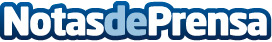 La compañía británica planea construir la primera planta de energía alimentada con céspedEl Reino Unido tiene suficiente pasto para alimentar a todos los hogares si se convirtiera en gas renovable, según el fundador de la compañía de energía verde EcotricityDatos de contacto:Miguel Hijosa697746861Nota de prensa publicada en: https://www.notasdeprensa.es/la-compania-britanica-planea-construir-la Categorias: Sociedad Ecología Industria Alimentaria Jardín/Terraza Sector Energético http://www.notasdeprensa.es